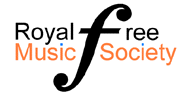 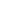 SUBSCRIPTIONS 2017-18Subscriptions for the 2017-18 season (April 2017 to March 2018) are £130 annually or £45 per term.The choir has a few places at reduced subscriptions for those on reduced incomes; contact James Kennedy (treasurer) or Annie Sedley (subs officer) if you would like to know more. The choir always needs extra funds, so if you would like to make a donation please do so!GIFT AIDThe choir can benefit greatly from tax refunds on your subscription if you are a tax-payer. Please indicate below whether you are willing for us to reclaim the tax already paid by you on your subscription money. We also need to have an up to date address including postcode in order to claim gift aid. Please complete this part of the form.Please complete this form with payment of your subscription and return it in person to Annie Sedley (alto).First name:Last name:Amount paid:   £45 / 130Optional donation: Payment period:      Annual      Term:    Spring   /    Autumn    /    Summer      Term:    Spring   /    Autumn    /    Summer      Term:    Spring   /    Autumn    /    Summer How paid:      Cash                              Cheque               Bank transfer      Standing order Gift aid:I wish the choir to reclaim tax on the proportion of my subscription calculated by the Treasurer as being of non-benefit to me. l confirm that I am a UK taxpayer and that I have paid or will pay an amount of Income tax or Capital Gains tax which at least equals tax deducted from this donation.  Signed:   House number / name and postcode:I wish the choir to reclaim tax on the proportion of my subscription calculated by the Treasurer as being of non-benefit to me. l confirm that I am a UK taxpayer and that I have paid or will pay an amount of Income tax or Capital Gains tax which at least equals tax deducted from this donation.  Signed:   House number / name and postcode:I wish the choir to reclaim tax on the proportion of my subscription calculated by the Treasurer as being of non-benefit to me. l confirm that I am a UK taxpayer and that I have paid or will pay an amount of Income tax or Capital Gains tax which at least equals tax deducted from this donation.  Signed:   House number / name and postcode:I wish the choir to reclaim tax on the proportion of my subscription calculated by the Treasurer as being of non-benefit to me. l confirm that I am a UK taxpayer and that I have paid or will pay an amount of Income tax or Capital Gains tax which at least equals tax deducted from this donation.  Signed:   House number / name and postcode: Please make cheques payable to “The Royal Free Music Society Choir”. Alternatively, if you would like to pay by bank transfer, the account details are: ACCOUNT NAME: Royal Free Music Society Choir ACCOUNT NO: 00024328 SORT CODE: 40- 52-40 BANK: CAF BANK REF: *Your name* - Annual / Autumn (as applicable).  Please email (info@royalfreemusicsociety.org.uk) with the details of your payment.  Please make cheques payable to “The Royal Free Music Society Choir”. Alternatively, if you would like to pay by bank transfer, the account details are: ACCOUNT NAME: Royal Free Music Society Choir ACCOUNT NO: 00024328 SORT CODE: 40- 52-40 BANK: CAF BANK REF: *Your name* - Annual / Autumn (as applicable).  Please email (info@royalfreemusicsociety.org.uk) with the details of your payment.  Please make cheques payable to “The Royal Free Music Society Choir”. Alternatively, if you would like to pay by bank transfer, the account details are: ACCOUNT NAME: Royal Free Music Society Choir ACCOUNT NO: 00024328 SORT CODE: 40- 52-40 BANK: CAF BANK REF: *Your name* - Annual / Autumn (as applicable).  Please email (info@royalfreemusicsociety.org.uk) with the details of your payment.  Please make cheques payable to “The Royal Free Music Society Choir”. Alternatively, if you would like to pay by bank transfer, the account details are: ACCOUNT NAME: Royal Free Music Society Choir ACCOUNT NO: 00024328 SORT CODE: 40- 52-40 BANK: CAF BANK REF: *Your name* - Annual / Autumn (as applicable).  Please email (info@royalfreemusicsociety.org.uk) with the details of your payment.  Please make cheques payable to “The Royal Free Music Society Choir”. Alternatively, if you would like to pay by bank transfer, the account details are: ACCOUNT NAME: Royal Free Music Society Choir ACCOUNT NO: 00024328 SORT CODE: 40- 52-40 BANK: CAF BANK REF: *Your name* - Annual / Autumn (as applicable).  Please email (info@royalfreemusicsociety.org.uk) with the details of your payment. If your contact details have changed, please tell us:  If your contact details have changed, please tell us:  Telephone:Email: